Kultur | Lokales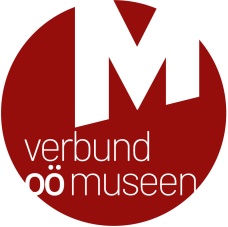 Bezirk Linz - LandLeonding, April 2022MUSEEN MIT FREUDE ENTDECKEN!
Aktionswoche Internationaler Museumstag in OÖ vom 7.–15. Mai 2022 im Bezirk Linz-LandDer Internationale Museumstag am 15. Mai 2022 bietet den Anlass für eine große Museumswoche in Oberösterreich: Vom 7. bis 15. Mai laden 73 Museen aus allen Regionen zum Besuch und zu besonderen Aktivitäten ein. Unter dem Motto Museen mit Freude entdecken! können sich Besucherinnen und Besucher in Oberösterreichs Museen bei insgesamt rund 160 Programmpunkten auf eine spannende Spurensuche in die Vergangenheit  begeben, neue Blicke auf vermeintlich Bekanntes richten oder kleine Abenteuer erleben. Viele Häuser bieten zudem an einzelnen Tagen ermäßigten oder freien Eintritt. Aktuelle Details zum vielfältigen Angebot stehen auf der Website des Verbundes Oberösterreichischer Museen unter www.ooemuseen.at bereit.

Entdeckungsreise durch Oberösterreichs Museen
Das diesjährige Motto Museen mit Freude entdecken! lädt zu einer Reise durch Oberösterreichs Museumslandschaft ein, in der es immer wieder Neues zu entdecken gibt – in diesem Sinne haben die teilnehmenden Museen spannende Angebote vorbereitet: Bei Tagen der offenen Tür, bei Eröffnungen und Kunst- oder Kuratorengesprächen erfährt man viel Wissenswertes rund um die aktuellen Ausstellungen und darf sich auf persönliche Begegnungen freuen. Blicke hinter die Kulissen, in Museumsdepots oder Restaurierungswerkstätten eröffnen Besucherinnen und Besuchern Einblicke in die „nicht-sichtbare“ Museumsarbeit. Und bei Workshops sind Geschicklichkeit und Inspiration gefragt. Eine große Angebotsvielfalt erwartet die Gäste auch im Bereich der Kulturvermittlung. Hier gilt es zu entscheiden: Möchte man sich auf einen gemeinsamen Rundgang mit engagierten Vermittlerinnen und Vermittlern begeben oder will man das Museum mit Hilfe von Rätselrallyes, Audioguides oder QR-Codes lieber auf eigene Faust erkunden? Spannende Erlebnisse sind hier jedenfalls garantiert!

Eintauchen in Geschichte & Vergangenheit
Einige Angebote im Linzer und Welser Raum laden zur Auseinandersetzung mit der Geschichte ein: Viele Jahrtausende zurück blicken junge Besucherinnen und Besucher bei der „Brotmission durch die Jahrtausende“ im PANEUM – Wunderkammer des Brotes in Asten, auf römerzeitliche Spuren begibt man sich im Museum Lauriacum in Enns und ein Blick ins Mittelalter wird im Rahmen von Vermittlungsangeboten im Stift St. Florian und im Stift Wilhering geworfen. Der Geschichte des alten Sattler-Handwerks ist das Sattlermuseum in Hofkirchen im Traunkreis gewidmet, das bei einer besonderen Führung mit Taschenlampen erforscht wird.Programmpunkte im Bezirk Linz-LandUnter dem Motto „Ein Stift und seine Bücher“ lädt die Junge Kulturvermittlung am Samstag, 7. Mai ins Stift St. Florian ein: Das interaktive Vermittlungsprogramm mit Buchbinde-Workshop und Entdeckungstour durch Gruft, Stiftsbasilika, Bibliothek, Marmorsaal und Außenanlagen ist für Groß und Klein ein besonderes Erlebnis! Das Programm findet um 9:30 und 11:00 Uhr statt – eine Voranmeldung unter tours@stift-st-florian.at oder +43 (0) 7224-8902 ist bis 6. Mai erforderlich.
Am 7. Mai steht auch im Museum Lauriacum ein feines Angebot bei freiem Eintritt bereit: Für Familien gilt es hier um 10:00 und um 13:00 Uhr eine Römer Olympiade mit vielen Stationen in der neuen Erlebnisausstellung zu bestehen und eine süße Goldmedaille zu gewinnen. 
Der Römerzeit gewidmet sind außerdem vier kostenlose Sonderführungen an mehreren Tagen, die für Besucherinnen und Besucher einen Streifzug durch die Geschichte im römerzeitlichen Enns ermöglichen: Termine und Themenschwerpunkte der Führungen sind: 
Samstag, 7. Mai, 14:00 Uhr: Lauriacum und die II. Italische Legion
Mittwoch, 11. Mai, 18:00 Uhr: Kurzbesuch in Lauriacum
Sonntag, 15. Mai, 10:00 Uhr: Romanisierung – die Übernahme römischer Lebensweise
Sonntag, 15. Mai, 14:00 Uhr: Religiöses Leben in LauriacumDas Österreichische Sattlermuseum wird am Samstag, 7. Mai und am Freitag, 13. Mai bei einer nächtlichen Reise mit der Taschenlampe erkundet. So ist es möglich, neue Perspektiven zu gewinnen, einzelne Objekte fokussiert und im „Scheinwerferlicht“ zu betrachten. Eine Anmeldung zur Taschenlampenführung unter +43 (0) 699/10 668 323 bzw. office@sattlermuseum.at ist erforderlich. Die Besucherinnen und Besucher werden gebeten, eine eigene Taschenlampe mitzubringen.Das Stiftsmuseum Wilhering lädt am Mittwoch, 11. Mai um 10:00 Uhr und um 15:00 Uhr herzlich zur Sonderführung mit Abt Reinhold Dessl zum ermäßigten Preis von € 5,00 ein. Der Treffpunkt ist in der Klosterpforte. Um Voranmeldung unter +43 (0) 7226/23 11 12 bzw. zentralverwaltung@stiftwilhering.at wird gebeten.Eine exklusive Architekturführung findet am Freitag, 13. Mai um 14:30 Uhr im PANEUM Wunderkammer des Brotes statt, bei der Besucherinnen und Besucher faszinierende Details zur preisgekrönten Architektur erfahren und einen Blick in die hochwertige Sammlung des Museums werfen können. Und am Samstag, 14. Mai sind Kinder ab 6 Jahren zur „Brotmission durch die Jahrtausende“ eingeladen. Dabei werden 9000 Jahre Zeitgeschichte genau unter die Lupe genommen. Die Gruppe folgt Hinweisen, löst Rätsel und lüftet gemeinsam ein gut gehütetes Geheimnis.Informationen zum Programmangebot
Die Website des Verbundes Oberösterreichischer Museen hält Detailinformationen zu sämtlichen Angeboten bereit. Spezielle Filter- und Suchmöglichkeiten liefern mit wenigen Mausklicks geeignete Programmpunkte nach individuellen Wünschen.
Links:Website des Verbundes Oberösterreichischer Museen: www.ooemuseen.at Übersicht aller Programmpunkte mit Filtermöglichkeiten nach Veranstaltungstyp, Bezirken, Ermäßigungen: www.ooemuseen.at/museen-in-ooe/veranstaltungen#/?event_terms=3 Programmpunkte des Bezirks Linz-LandTipps & Hinweise für Besucherinnen und Besucher:Manche Häuser bieten freien Eintritt oder Eintrittsermäßigungen. Bei vielen Programmpunkten werden Ermäßigungen speziell für Familien mit der OÖ Familienkarte geboten. Vergessen Sie also nicht, Ihre Familienkarte einzustecken!Bei einem Gewinnspiel können Besucherinnen und Besucher ihr Glück versuchen und tolle Preise von Genussland Oberösterreich gewinnen. Teilnahmekarten liegen im Aktionszeitraum in allen teilnehmenden Museen auf.Alle Aktivitäten und Angebote finden unter Einhaltung der aktuellen Covid-19-Vorgaben statt. Die Museen behalten sich vor, dass es zu kurzfristigen Änderungen oder Absagen kommen kann. Bitte informieren Sie sich vor Ihrem Museumsbesuch auf www.ooemuseen.at. Hier werden auch etwaige kurzfristige Änderungen tagesaktuell bekanntgegeben.________________________________________________________________________________Für Fragen und bei Bildwünschen stehen wir Ihnen jederzeit gerne zur Verfügung. Rückfragehinweis:Verbund Oberösterreichischer MuseenMag.a Elisabeth Kreuzwieser | kreuzwieser@ooemuseen.atDr. Klaus Landa | landa@ooemuseen.atWelser Straße 20, 4060 LeondingTel.: +43 (0)732/68 26 16www.ooemuseen.atwww.ooegeschichte.atwww.facebook.com/ooemuseen/ www.instagram.com/ooemuseen_at/ Der Verbund Oberösterreichischer Museen als gemeinnütziger Verein ist die Interessengemeinschaft und Serviceeinrichtung für die Museen, Sammlungen und museumsähnlichen Einrichtungen des Bundeslandes Oberösterreich. 